Name: _____________________________________		Date:_______________Monroe Doctrine CartoonsCartoon #1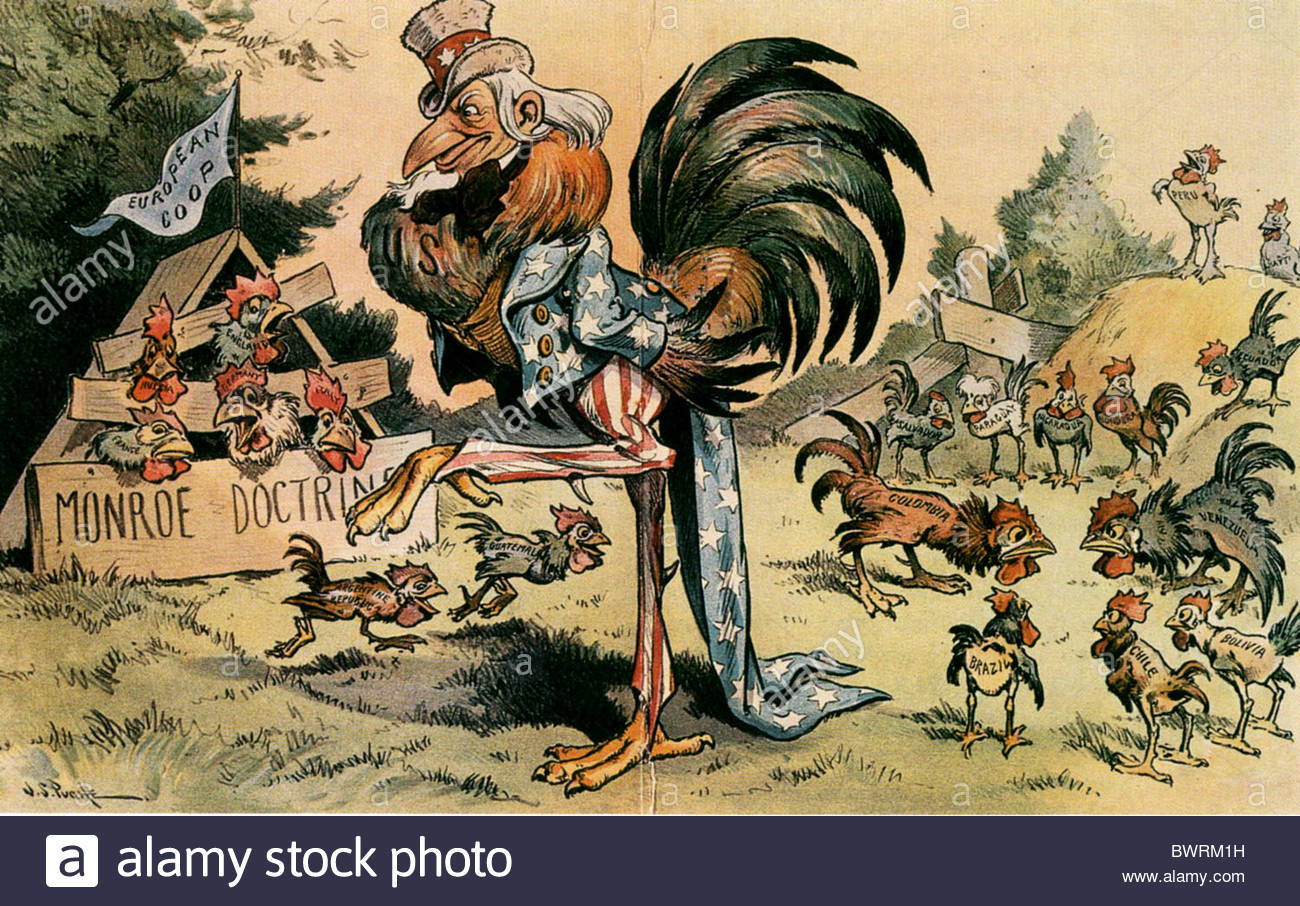 Questions:What is happening in the cartoon?Who does the figure in the foreground represent?Who are the figures in the background? See if you can read the names of the nations.What is the message of this cartoon?Cartoon #2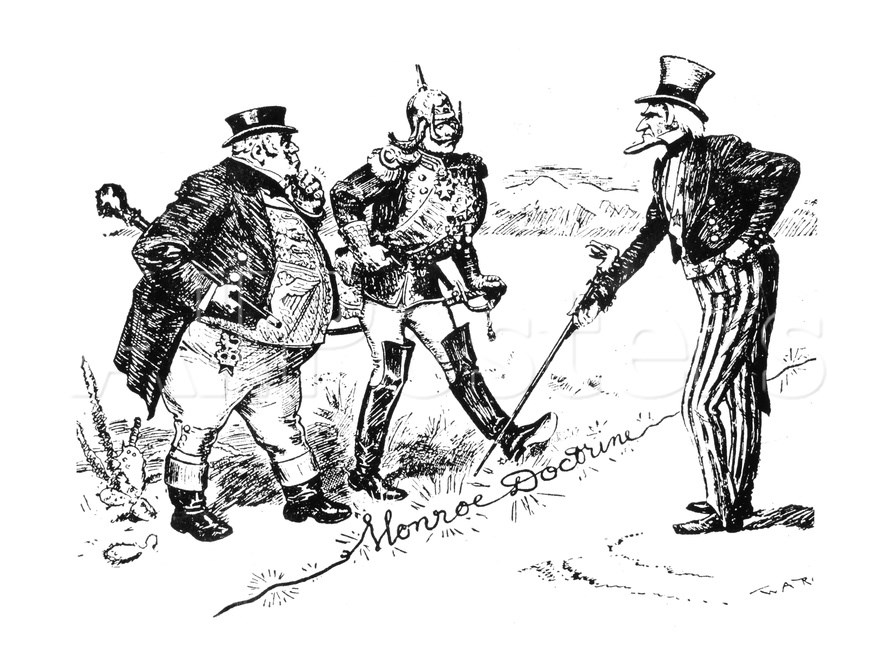 Questions: Describe what is happening in this cartoon.Who is the figure on the right?Who are the two figures on the left?What is the figure on the right pointing to?What is the message of this cartoon?